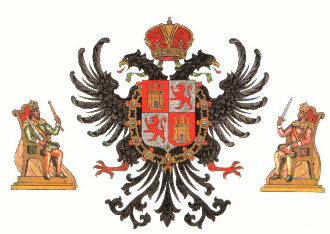 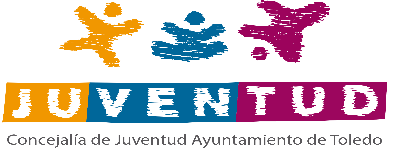 SOLICITUD DE PARTICIPACIÓN EN PROGRAMAS DE ACTIVIDADES JUVENILES EN 2020ANEXO ISOLICITA la adjudicación de una subvención por importe de...........................Euros,   para el desarrollo y ejecución del proyecto:…………………………………………………………………………………………………..dentro del Programa……………………………………………………………………………………En Toledo, a..........de............................ de ………..El/la representante legal de                Fdo.: ...........................................................................CONCEJALÍA DE JUVENTUD. EXCMO AYUNTAMIENTO DE TOLEDO.ENTIDAD SOLICITANTEENTIDAD SOLICITANTECalle y nºCPLocalidadProvinciaTeléfonoFaxE-mailCódigo de Identificación FiscalCódigo de Identificación FiscalCódigo de Identificación Fiscal